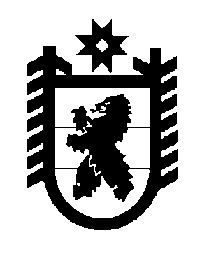 Российская Федерация Республика Карелия    ПРАВИТЕЛЬСТВО РЕСПУБЛИКИ КАРЕЛИЯПОСТАНОВЛЕНИЕот  26 июня 2015 года № 195-Пг. Петрозаводск О внесении изменений в постановление Правительства Республики Карелия от 30 декабря 2011 года № 388-ППравительство Республики Карелия п о с т а н о в л я е т:Внести в Методику распределения субсидий местным бюджетам из бюджета Республики Карелия между муниципальными образованиями на реализацию подпрограммы «Устойчивое развитие сельских территорий» государственной  программы Республики Карелия «Развитие агропро-мышленного комплекса и охотничьего хозяйства Республики Карелия на 2013-2020 годы» (обеспечение жильем молодых семей и молодых специалистов, проживающих и работающих в сельской местности либо изъявивших желание переехать на постоянное место жительства в сельскую местность и работать там), утвержденную приложением № 11 к постановлению Правительства Республики Карелия от 30 декабря 2011 года № 388-П  «Об утверждении Условий предоставления и расходования субсидий местным бюджетам из бюджета Республики Карелия, Критериев отбора муниципальных образований для предоставления субсидий местным бюджетам из бюджета Республики Карелия и Методик распределения субсидий местным бюджетам из бюджета Республики Карелия между муниципальными образованиями» (Собрание законодательства Республики Карелия, 2011, № 12, ст. 2092; 2012, № 3, ст. 472; № 4, ст. 668; № 6, ст. 1144, 1162; № 7, ст. 1345, 1353; № 8, ст. 1444; № 9, ст. 1631; № 10, ст. 1826; № 11, ст. 2035;  № 12, ст. 2211, 2237, 2240, 2269, 2270; 2013, № 2, ст. 256; № 4,              ст. 611, 625; № 6, ст. 1022; № 7, ст. 1243; 2014, № 2, ст. 192; № 4, ст. 590;           № 7, ст. 1285, 1287, 1298; № 8, ст. 1443, 1445, № 9, ст. 1620, 1631; № 10,                ст. 1826; Официальный интернет-портал правовой информации (www.pravo.gov.ru),  24 декабря 2014 года, № 1000201412240006;                            4    января   2015  года,       № 1000201501040001;     16  февраля  2015  года,                                       № 1000201502160005; 19 февраля 2015 года, № 1000201502190002; 5 марта 2015 года, № 1000201503050005; 2 апреля 2015 года, № 1000201504020005; 19 мая 2015 года, № 1000201505190003; 5 июня 2015 года                                       № 1000201506050003), следующие изменения: 1) наименование изложить в следующей редакции: «Методика распределения субсидий местным бюджетам из бюджета Республики Карелия между муниципальными образованиями на реализацию подпрограммы «Устойчивое развитие сельских территорий»  государственной программы Республики Карелия «Развитие агропро-мышленного комплекса  и охотничьего хозяйства Республики Карелия» на 2013-2020 годы (предоставление социальных выплат молодым семьям и молодым специалистам, проживающим и работающим на селе либо изъявившим желание переехать на постоянное место жительства в сельскую местность и работать там, на улучшение жилищных условий)»;2) пункт 1 изложить в следующей редакции: «1. Субсидии на реализацию подпрограммы «Устойчивое развитие сельских территорий»  государственной программы Республики Карелия «Развитие агропромышленного комплекса  и охотничьего хозяйства Республики Карелия» на 2013-2020 годы (предоставление социальных выплат молодым семьям и молодым специалистам, проживающим и работающим на селе либо изъявившим желание переехать на постоянное место жительства в сельскую местность и работать там, на улучшение жилищных условий) (далее в настоящей Методике – субсидии) предостав-ляются бюджетам муниципальных районов и городских округов.»;3) в пункте 2: а) в абзаце пятом слова «нуждающихся в жилье» заменить словами «нуждающихся в улучшении жилищных условий»;б) в абзаце седьмом слова «нуждающихся в жилье» заменить словами «нуждающихся в улучшении жилищных условий»;в) в абзаце девятом слова «нуждающихся в жилье» заменить словами «нуждающихся в улучшении жилищных условий»;г) в абзацах одиннадцатом – тринадцатом слова «нуждающихся в жилье» заменить словами «нуждающихся в улучшении жилищных условий».           Глава Республики  Карелия                       			      	        А.П. Худилайнен